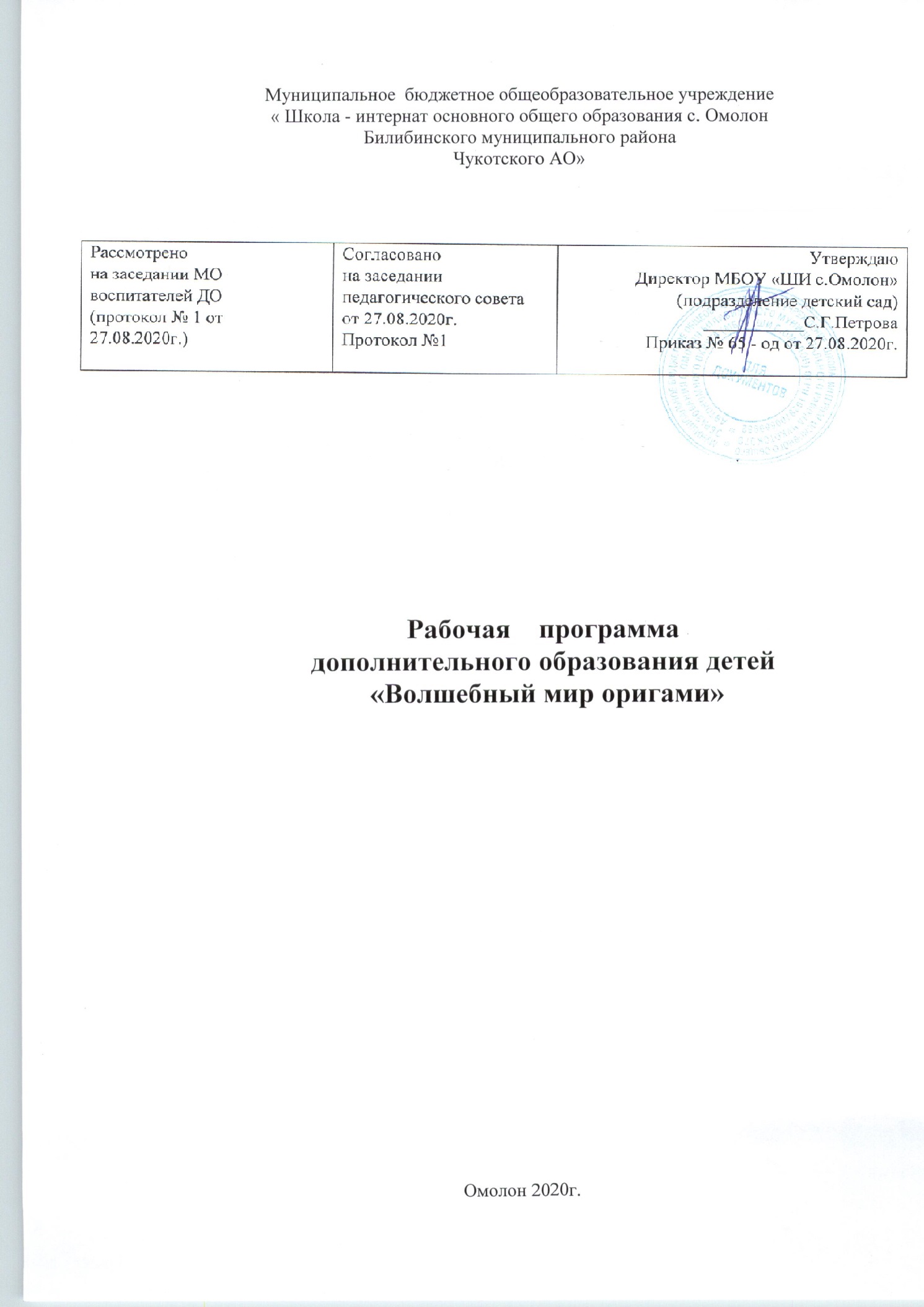 Содержание               I. Целевой раздел…………………………………………………………………………..................3  1.1.Пояснительная записка………………………………………………………………….3  1.2. Цели и задачи программы………………………………………………………………4  1.3. Принципы и подходы к формированию рабочей программы………………………..5    1.4. Характеристики особенностей развития детей среднего дошкольного возраста…..5    1.5. Планируемые результаты как ориентиры освоения воспитанниками программы дополнительного образования «Волшебный мир оригами»………………………………..6       II.Содержательный раздел……………………………………………………………………………………..6     2.1.Содержание рабочей программы дополнительного образования «Волшебный мир           оригами»………………………………………………………………………………………...6    2.2. Интеграция образовательных областей……………………………………………….7    2.3 Методы, используемые на занятиях кружка…………………………………………...7    2.4. Календарно - тематическое планирование работы по программе дополнительного образования «Волшебный мир оригами» ……………………………………………………8         2.5. Перспективное планирование работы по программе дополнительного образования«Волшебный мир оригами»……………………………………………………………..............8       2.6. Особенности взаимодействия с семьями воспитанников……………………………8       III. Организационный раздел…………………………………………………………….8      3.1. Учебный план…………………………………………………………………………..8     3.2. Организация развивающей предметно-пространственной среды………………….9     3.3.Методическое обеспечение рабочей программы дополнительного образования «Волшебный мир оригами»……………………………………………………………………9          Приложение № 1………………………………………………………………………..10         Приложение № 2…………………………………………………………………………12I. Целевой раздел 1.1.Пояснительная запискаРабочая программа дополнительного образования «Волшебный мир оригами» спроектирована с учётом ФГОС дошкольного образования, особенностей образовательного учреждения, образовательных потребностей и запросов воспитанников, кроме того учтены концептуальные положения используемой в ДОУ Примерной общеобразовательной программы дошкольного образования «От рождения до школы» под редакцией Н. Е. Вераксы, Т. С. Комаровой, М. А. Васильевой в соответствии с ФГОС.Нормативно-правовой базой  для разработки программы дополнительного образования является:• Федеральный закон от 29 декабря 2012 г. № 273-ФЗ «Об образовании в Российской Федерации»• Примерная основная общеобразовательная программа дошкольного образования «От рождения до школы» под редакцией Н.Е. Веракса, Т.С. Комаровой, М.А. Васильевой, разработанная в соответствии с ФГОС.• ФГОС дошкольного образования (приказ № 1155 Минобрнауки РФ от 17.10.13 г.)• Санитарно-эпидемиологические требования к устройству, содержанию и организации режима работы дошкольных образовательных организаций» (Утверждены постановлением Главного государственного санитарного врача Российской от 15 мая 2013 года №26 «Об утверждении САНПИН» 2.4.3049­13)• «Об утверждении порядка организации и осуществления образовательной деятельности по дополнительным общеобразовательным программам» (приказ Министерства образования и науки РФ от 29 августа 2013 г. № 1008);• «Порядком организации и осуществления образовательной деятельности по основным    общеобразовательным программам - образовательным программам дошкольного образования» •  (Приказ Минобразования и науки РФ от 30.08. 2013 г. № 1014;Рабочая программа дополнительного образования «Волшебный мир оригами» рассчитана на один год для работы с детьми 4-5 лет.Оригами – традиционная техника складывания бумажных фигурок. Интерес к этой технике связан с уникальными возможностями влияния оригами на развитие детей. Складывание фигурок благотворно действует на развитие движений пальцев и кистей рук, внимания, памяти, логического мышления, творческих способностей. Занятия оригами способствуют воспитанию усидчивости, аккуратности, самостоятельности, целеустремленности.Оригами знакомит детей с основными геометрическими понятиями (угол, сторона, квадрат, треугольник и т. д.), одновременно происходит обогащение словаря специальными терминами. Оригами активизирует мыслительные процессы. В процессе конструирования у ребенка возникает необходимость соотнесения наглядных символов (показ приемов складывания) со словесными (объяснение приемов складывания) и перевод их значения в практическую деятельность (самостоятельное выполнение действий).Оригами совершенствует трудовые умения ребенка. Формирует культуру труда.Оригами способствует созданию игровых ситуаций. Создаются сюжетно-тематические композиции, в которых используются изделия, выполненные в технике оригами. Оригинальность композиции достигается тем, что фон, на который наклеиваются фигуры, оформляют дополнительными деталями, выполненные в технике аппликации.И это еще далеко не все достоинства, которые заключает в себе волшебное искусство оригами.1.2. Цель программы – направленна на всестороннее интеллектуальное, эстетическое развитие дошкольников. Развитие творческих способностей детей средствами оригами.Задачи:Познакомить детей с новым видом искусства.Развивать мелкую моторику.Обогащать словарь детей за счет введения терминов, принятых в оригами.Формировать связную речь.Закреплять знание геометрических фигур.Развитие глазомера.Развитие умения координировано работать и правой и левой рукой.Развитие конструктивного мышления.Вырабатывать умение слушать, понимать и выполнять инструкции.Активизация мыслительных процессов.Развивать самостоятельность, трудолюбие, аккуратность.Способствовать концентрации внимания.Стабилизировать психоэмоциональное состояние.Развивать воображение и фантазию.Создавать положительный эмоциональный настрой.1.3. Принципы и подходы к формированию и реализации программы дополнительного образования «Волшебный мир оригами», сформулированные на основе требований ФГОС ДО:Рабочая программа дополнительного образования «Волшебный мир оригами» сформирована в соответствии с принципами и подходами, определёнными Федеральными государственными образовательными стандартами дошкольного образования:• поддержки разнообразия детства;• сохранения уникальности и самоценности дошкольного детства как важного этапа в общем развитии человека;• полноценное проживание ребёнком всех этапов детства (младенческого, раннего и дошкольного возраста), обогащения (амплификации) детского развития;• индивидуализацию дошкольного образования (в том числе одарённых детей и детей с ограниченными возможностями здоровья);• содействие и сотрудничество детей и взрослых, признание ребенка полноценным участником (субъектом) образовательных отношений;• поддержку инициативы детей в различных видах деятельности;• партнерство с семьей;• приобщение детей к социокультурным нормам, традициям семьи, общества и государства;• формирование познавательных интересов и познавательных действий ребенка в различных видах деятельности;• возрастную адекватность (соответствия условий, требований, методов возрасту и особенностям развития);• учёт этнокультурной ситуации развития детей.• обеспечение преемственности дошкольного и начального общего образования.1.4. Характеристики особенностей развития детей среднего дошкольного возрастаВозраст от четырех до пяти лет - это средний дошкольный период. Это период интенсивного развития и роста детского организма. На данном этапе существенно меняется характер ребенка, активно совершенствуются познавательные и коммуникативные способности. Психическое развитие ребенка в возрасте 4-5 лет быстро развиваются различные психические процессы: память, внимание, восприятие и другие. Важной особенностью является то, что они становятся более осознанными, произвольными: развиваются волевые качества, которые в дальнейшем обязательно пригодятся. Типом мышления, характерным для ребенка среднего дошкольного возраста, является наглядно-образное. Это значит, что в основном действия детей носят практический, опытный характер. Для них очень важна наглядность. Значительно увеличивается объем памяти: он уже способен запомнить небольшое стихотворение или поручение взрослого. Повышаются произвольность и устойчивость внимания: дошкольники могут в течение непродолжительного времени (15-20 минут) сосредоточенно заниматься каким- либо видом деятельности.1.5. Планируемые результаты как ориентиры освоения воспитанниками программы дополнительного образования «Волшебный мир оригами» К концу обучения по программе дополнительного образования «Волшебный мир оригами»должны достигнуть следующих результатов (с учетом личностных особенностей развития детей):Будут знать основные геометрические понятия и базовые формы оригами.Научатся следовать устным инструкциям, создавать изделия оригами. Мысленно устанавливать сходства и различия предметов по существенным признакам.Способен объединять и распределять предметы по группам, свободно оперирует, обобщающими понятиями, умеет мысленно делить целое на части и из частей.Формировать целое, устанавливая между ними связь. Ребенок находит закономерности в явлениях, умеет их описывать, может при помощи суждений                          делать умозаключения.Способен ориентироваться в пространстве и на листе бумаги. У ребенка достаточно большой словарный запас, широкий спектр бытовых знаний. Он наблюдателен, внимателен, усидчив, заинтересован в результатах своей работы;Владеет навыками сотрудничества, умеет работать в паре и микрогруппе.Будут создавать композиции с изделиями, выполненными в технике оригами. Разовьют внимание, память, мышление, пространственное воображение.Мелкую моторику рук и глазомер, художественный вкус, творческие способности и фантазию. Познакомятся с искусством оригами.Овладеют навыками культуры труда.П. Содержательный раздел2.1. Содержание рабочей программы дополнительного образования «Волшебный мир оригами»Программа направлена на овладение детьми 4-5 лет умений сравнивать и обобщать группы предметов по нескольким признакам, находить сходство и отличие в этих группах предметов. Дети учатся выявлять зависимости между предметами по количеству, расположению и другим признакам. Содержание программы способствует развитию мышления, самостоятельности, инициативности, творческого воображения. Математическая грамотность, развитое логическое и креативное мышление - это залог успешного обучения выпускника детского сада в школе. Но зачем логика маленькому дошкольнику? В интеллектуальном развитии ребенка большую роль играет математика. Она оттачивает ум, развивает гибкость мышления, учит логике. Для успешного освоения программы школьного обучения ребенку необходимо не только много знать, но и последовательно и доказательно мыслить, догадываться, проявлять умственное напряжение, логически мыслить.Этапы формирования умственных действий:1. Ориентировочный - знакомство детей с тем, как и в каком порядке надо действовать, что делать и с чего начинать. Основной акцент ставится на методы и способы выполнения действия, задается структура и последовательность выполнения его (показ и объяснение).2. Этап выполнения действий в материальной форме. Практическое освоение действий с реальными объектами или их заместителями: схемами, моделями, изображениям (практическое выполнение детьми действий).3. Этап выполнения действий в форме внешней (громкой речи) работа без опоры на реальные предметы, последовательность и способы выполнения проговариваются вслух (перенос из наглядно-действенного плана в речевой -  внутренний).4. Выполнение действий без озвучивания - «про себя».Для формирования логического мышления у дошкольников лучше всего использовать «стихию ребенка» — игру, а также принципы личностно­ориентированного подхода.2.2. Интеграция образовательных областейПрограмма составлена с учетом реализации межпредметных связей по разделам: 1. «Театрализованная деятельность». Создание подарков для сказочных героев, персонажей, масок и предметов ряженья для драматизации. 2. «Физическая культура». Использование поделок в оформлении к праздникам, развлечениям. 3. «Музыкальное воспитание». Использование поделок в оформлении к праздникам, музыкального оформления для создания настроения и лучшего понимания образа, выражения собственных чувств. 4. «Развитие речи». Использование на занятиях художественного слова, создание поделок к сказкам, потешкам, стихотворениям. 5. «Ознакомление с окружающим». Расширение кругозора в процессе различных наблюдений, экскурсий, занятий по ознакомлению с окружающим (люди, природа, мир), а также знакомства со строением предметов, объектов. 6. «Изобразительная деятельность», где дети знакомятся с репродукциями картин, иллюстрациями, имеющими связь с темой занятия, учатся сочетать цвета по тону и оттенкам. 2.3 Методы, используемые на занятиях кружка: 1. Наглядные:- рассматривание образцов, схем;- демонстрация иллюстраций по теме занятия;2. Словесные:- чтение художественной литературы;- беседы;- объяснение и обсуждение хода работы;- подбор стихотворений, загадок  по различным темам.3. Практические:- индивидуальная работа детей;- совместная деятельность взрослого и детей;- опора на личный опыт детей.2.4. Календарно - тематическое планирование работы по программе дополнительного образования «Волшебный мир оригами» (Приложение № 1)2.5. Перспективное планирование работы по программе дополнительного образования «Волшебный мир оригами»   (Приложение № 2)2.6. Особенности взаимодействия с семьями воспитанниковВзаимодействие с родителями ведется согласно плану работы по реализации программы дополнительного образования детей «Волшебный мир оригами»III. Организационный раздел3.1. Учебный планПрограмма дополнительного образования «Волшебный мир оригами» рассчитана на 3 года. Наполняемость группы – 12 детей. Работа по реализации программы строится на единых принципах и обеспечивает целостность педагогического процесса. Образовательная детская деятельность по реализации программы дополнительного образования проводятся в соответствии с рекомендуемыми: продолжительностью режимных моментов для возрастных групп детского сада; объёмом учебной нагрузки с учётом требований СанПиН 2.4.1.3049-13. Продолжительность занятия в средней группе - 20 мин.Педагогический анализ знаний и умений детей (диагностика) проводится 2 раза в год:Вводный – в сентябре, итоговый – в мае.3.2. Организация развивающей предметно-пространственной среды3.3. Методическое обеспечение рабочей программы дополнительного образования «Волшебный мир оригами»1. Т. И. Тарабарина «Оригами для начинающих».2. С. В. Соколова «Оригами для самых маленьких».3. В.Н. Дегтева «Оригами с детьми 3-7 лет» Методическое пособие.3. Т. Проснякова «Забавные фигурки, модульное оригами».4. С.Мусиенко, Г.Бутылкина «Оригами в детском саду»,  обруч Москва 2010г.5.Т.Б.Сержантова «366 моделей оригами» Москва Айрис пресс 20046. Т.Сержантова «Оригами для всей семьи» Москва  Айрис пресс 20047. С.Ю. Афонькин и Е.Ю. Афонькина «Уроки оригами» Аким 1996Приложение № 1Календарно - тематическое планирование работы по программе дополнительного образования «Волшебный мир оригами»Приложение № 2Перспективное планирование работы по программе дополнительного образования «Волшебный мир оригами»СрокиТемаФорма проведения1 квартал«Чем полезно искусство – оригами?»(Познакомить с искусством оригами) Стендовая информация 2 квартал«Знаете ли вы своего ребёнка?»  Анкетирование2 квартал«Волшебный мир оригами»Выставка  детских работ3 квартал«Вечер логических игр»Совместное мероприятие с родителями4 квартал«Волшебный мир оригами»Выставка  детских работВременной периодКоличество ООДВ неделю1В месяц4В год34№ п/пПеречень средств обученияКоличество1Магнитная доска (с магнитами)1 2Схемы поэтапного складывания283Бумага белая4Бумага разноцветная односторонняя5Бумага разноцветная двусторонняя6Набор цветных карандашей127Ножницы128Набор фломастеров129Клеенки1210Клей-карандаш1211Картотека загадок212Картотека художественного слова (стихи)113Аудио и видео аппаратура1№ П/ПНазвание темыКол-во занятий1Знакомство с разными видами бумаги32Правила пользования материалами и инструментами  23Познакомить детей с основными терминами, принятыми в оригами24Познакомить детей с условными знаками, принятыми в оригами25Складывание листа бумаги пополам (точно соединяем стороны)16Складывание листа бумаги по диагонали (точно соединяем углы)17Повторение приемов складывания бумаги (пополам и по диагонали)28Упражнение – складывание салфеток для сервировки обеденного стола19Сказка квадратика110Гусеница111Листья112Яблоко113Ёлка114Груша115Гриб116Письмо Карлсону117Закладка из «конфеток»118Самолет119Цветы из «конфеток»120Бабочка121Лягушонок122Рыбка123Щенок124Зайчик125Кораблик126Звездочка227Голубь128Слон129Итоговое занятие1ИТОГО34МесяцВид занятияТемаПрограммное содержаниеСентябрь Ознакомление со свойствами бумагиУдивительная бумага - 1Познакомить детей со свойствами бумаги, её особенностями, использование и применение в детском творчествеСентябрь Ознакомление со свойствами бумагиУдивительная бумага - 2Познакомить детей со свойствами плотной бумаги на примере картона, ее особенностями, использование и применение в детском творчестве Сентябрь Ознакомление со свойствами бумагиУдивительная бумага - 3Познакомить детей со свойствами бумаги, на примере бумаги крепа, бархатной бумаги, гофра картона, их особенности, использование и применение в детском творчествеСентябрь Ознакомление с правилами безопасностиПравила пользования материалами и инструментами  Познакомить детей с правилами техники безопасности, рассказать о безопасном пользовании материалами и инструментамиОктябрь Общие сведения об оригами Познакомить детей с основными терминами, принятыми в оригамиНаучить детей проговаривать свои действия, используя при этом специальную терминологию. Познакомить с такими терминами как, сторона квадрата, левый верхний угол, правый верхний угол, левый нижний угол, правый нижний уголОктябрь Общие сведения об оригамиПознакомить детей с основными терминами, принятыми в оригамиНаучить детей проговаривать свои действия, используя при этом специальную терминологию. Познакомить с такими терминами как, верхний угол, нижний угол, левый угол, правый угол, левая верхняя сторона, правая верхняя сторона, левая нижняя сторона, правая нижняя сторонаОктябрь Общие сведения об оригамиПознакомить детей с условными знаками, принятыми в оригамиНаучить детей распознавать условные знаки, принятые в оригами (линия сгиба, перегнуть и разогнуть)Общие сведения об оригамиПознакомить детей с условными знаками, принятыми в оригамиНаучить детей распознавать условные знаки, принятые в оригами (надрезать, отрезать)Ноябрь КонструированиеСкладывание листа бумаги пополам (точно соединяем стороны)Отработать с детьми самые простые прием складывания квадрата пополамНоябрь КонструированиеСкладывание листа бумаги по диагонали (точно соединяем углы)Отработать с детьми самые простые прием складывания квадрата по диагоналиНоябрь КонструированиеПовторение приемов складывания бумаги (пополам и по диагонали)Отработать с детьми самые простые прием складывания квадрата по диагонали и пополамНоябрь КонструированиеУпражнение – складывание салфеток для сервировки обеденного столаПрименение полученных навыков в повседневной жизни (сюжетно ролевая игра сервируем стол)Декабрь КонструированиеСказка квадратикаПознакомить детей с поделками из бумаги. Закреплять виды сгибания, научить находить линию сгиба, угол, сторону. Закрепить знания о геометрических фигурах. Развивать воображение, находчивостьДекабрь КонструированиеГусеницаНаучить детей мастерить гусеницу из пяти квадратов, склеенных между собой, загибать уголки к центру. Развивать внимание, мелкую моторику рук, умение аккуратно работать с клеемДекабрь КонструированиеЛистьяСоздать эмоционально творческую обстановку. Научить детей сгибать маленькие и большие углы, создавая образ листика, красиво располагать на листе. Развивать мелкую моторику рук. Воспитывать чувство коллективизмаКонструированиеЯблокоЗакрепить знания детей о фруктах и их формах. Научить находить центр квадрата, загибать уголки в одном направлении, создавая образ круга- яблока. Развивать мелкую моторику рукЯнварь КонструированиеЁлочкаЗакрепить умение складывать базовую форму треугольник. Располагать получившиеся треугольники друг за другом начиная с большего. Украсить праздничную ёлку цветными фонариками, приготовленные методом скручивания мягкой бумаги. Развивать мелкую моторику рук, фантазию и творчествоЯнварь КонструированиеГрушаЗакрепить знания детей о фруктах и их формах. Научить находить центр квадрата, загибать уголки в одном направлении, создавая образ прямоугольника-груши. Развивать мелкую моторику рукЯнварь КонструированиеГрибЗакрепить знания о геометрических фигурах, умение детей складывать квадрат, получая прямоугольник и треугольник. Чётко проглаживать линии сгиба. напомнить правила безопасного пользования ножницами. После объяснения предложить самостоятельно выполнить поделку – грибочка.Февраль КонструированиеПисьмо КарлсонуЗакрепить знания о геометрических фигурах, умение детей складывать квадрат по диагонали. Сложить уголка квадрата к центру, создавая конверт. Складывая два угла к центру, получить форму «конфетки», положить её в конверт. Февраль КонструированиеЗакладка из «конфеток»Познакомить детей с формой конфетка, собрать и склеить закладку из «конфеток». Развивать воображение, творчество, самостоятельность, трудолюбие, мелкую моторику рук.Февраль КонструированиеСамолетСовершенствовать навыки аккуратного сложения квадрата в треугольник, чётко проглаживать линии сгиба. Учить отгибать углы в противоположные стороныМарт КонструированиеЦветы из «конфеток»Вспомнить последовательность выполнения формы конфетка, стремится к самостоятельному выполнению. Закрепить название частей цветущего растения. Вызвать желание самостоятельно выполнить работу. Развивать целеустремлённость, воображение, художественный вкус.Март КонструированиеБабочкаЗакрепить умение складывать из квадрата треугольник, совмещая противоположные углы, проглаживая полученную линию сгиба. Научить отгибать полученные противоположные углы в разные стороны. Вызвать желание к творческому оформлению поделкиМарт КонструированиеЛягушонокНаучить детей складывать лягушонка: сложить из квадрата треугольник, загнуть острые углы навстречу друг другу, чтобы концы пересекались и эти же иголки отогнуть в противоположные стороны. Развивать внимание, усидчивостьКонструированиеРыбкаЗакрепить умение детей складывать форму треугольник, совмещать острые углы, аккуратно проглаживать линии сгиба. Вспомнить правила безопасного пользования ножницами. Украсить поделку аппликацией. Развивать внимание, творчествоАпрель КонструированиеЩенокЗакреплять умение складывать квадрат по диагонали, хорошо проглаживать сгиб. Отгибать один острый угол. Используя аппликацию, оформить мордочку щенка. Развивать у детей художественный вкус. Помочь изготовить маску для игрАпрель КонструированиеЗайчикНаучить детей складывать зайчика, используя форму треугольник, аккуратно пользоваться ножницами. Внимательно слушать объяснение последовательности выполнения поделки. Развивать мелкую моторику рукАпрель КонструированиеКорабликВспомнить получение базовой формы треугольник. Научить детей отгибать часть треугольника, тщательно проглаживая линию сгиба, выворачивать отогнутую часть наружу. Развивать внимание, художественный вкус при оформлении поделкиАпрель КонструированиеЗвездочкаВспомнить как складывается фигура «конфетка», изготовить 8 деталей из 2-4 цветовМай КонструированиеЗвездочкаИз полученных на предыдущем занятии фигур «конфетки», склеиваем фигуру звезды на круглое основание. Учить детей следовать словесным указаниям, внимательно и аккуратно соединять части композиции. Воспитывать художественный вкус, усидчивостьМай КонструированиеГолубьС помощью квадрата, путем загибания углов к середине, в стороны. Создать фигуру голубя. Развивать воображение. Учиться узнавать в сложенной бумаге знакомые фигурыМай КонструированиеСлонС помощью квадрата, путем загибания углов к середине, в стороны. Создать фигуру слона. Развивать воображение. Учиться узнавать в сложенной бумаге знакомые фигурыМай КонструированиеИтоговое занятиеОформить выставку детских работ.